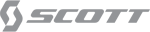 REKLAMAČNÍ PODMÍNKYPři uplatňování záruční reklamace na kola Scott a jejich komponentů postupujte následujícímzpůsobem:Veškeré reklamované zboží, zejména rámy, tlumiče a ostatní díly musí být zbavené bláta a nečistot!1. Pokud zjistíte poškozený jakýkoliv díl již při vybalování nového kola, je nutné předem tuto závadu nafotit včetně krabice, ve které kolo přišlo, abychom mohli uplatňovat reklamaci přímo u výrobce. Příslušný díl demontovat až po dohodě!2. Ke každé reklamaci rámů a vidlic Scott je zapotřebí poslat na adresu:  reklamace@sportport.cz  následující údaje:2x foto vadné části rámu1x foto výrobního č. rámu /pod středovým složením/1x foto celého kolačíslo faktury, kterou jste zboží zakoupilivyplněný, potvrzený a podepsaný záruční list /kopie/účtenku /kopie/Reklamace odesíláme prostřednictvím sítě on-line. Pokud tedy nedodáte výše uvedené údaje, nelze reklamaci odeslat a tím se prodlužuje reklamační řízení.Po uznání reklamace zašlete vždy reklamovaný díl na adresu:sport port  s. r.o.K Borovému 101Říčany - Jažlovice251 01Kontakt: Karel Forejtek (+420 773 749 200)3. V nejasných případech, jako je deformace rámu, ráfku, vidlice atd. /např. po pádu/ je zapotřebí zaslat k reklamaci celé kolo. V těchto případech však vždy předem zavolejte nebo pošlete e mail.4. V případě závady dílu nebo komponentu jiné značky reklamujte přímo u zástupce značky v ČR /mají smlouvu se Scottem/ - seznam zastoupení pro ČR uvádíme níže.Ostatní komponenty a rámy Scott se reklamují u nás. Zasíláním dílů z níže uvedeného seznamu k nám se jen prodlouží lhůta k vyřízení reklamace, neboť musíme tento díl přeposlat na zastoupení a následně zpět k Vám.5. Servis tlumičů:Tlumiče Nude, Nude2, Equalizer 2 a Equalizer 3, DT M210 se servisují v ČR u firmy Bottico /kontakt viz DT Swiss/.Tyto tlumiče tedy zasílejte přímo na zastoupení Bottico /placený servis i reklamace/. K reklamaci je zapotřebí si stáhnout na jejich stránkách příslušné formuláře a přidat kopii záručního listu, účtenky a popis závady.Tlumiče Genius TC , RC a Equalizer TC se servisují v Německu. Na těchto tlumičích se provádí pouze kompletní servis včetně výměny pouzder za 2.500 Kč bez DPH.Seznam značek komponentů a kontakty na zastoupení v ČR :SRAM,ROCK SHOX        Cyklo Žitný s.r.o.                           tel. 483714514, 777648436ZIPP, AVID, TRUATIV   Vysoká 3340/39                            reklamace@cyklozitny.cz                                          466 02  Jablonec n.Nisou             www.cyklozitny.czSHIMANO                      Paul Lange Ostrava s.r.o.              tel. 596616835                                        Sabinova713/2                                info@paul-lange.cz                                        721 00  Ostrava – Svinov               www.paul-lange.czDT SWISS                       Bottico  s.r.o.                                 tel. 577119271-3                                        Wolkerova 1273                             bottico@bottico.cz                                        765 02  Otrokovice                         www.bottico.czRITCHEY,HAYES            Vokolek Import s.r.o.                      tel. 241740712SUN RIMS                     Sezimova 12                                     info@vokolek-import.cz       140 00  Praha 4                                www.vokolek-import.czZasílání reklamací: U Továren 256/14                                  102 00 Praha 10                                  775646540MAVIC                           Kastar                                                 tel. 566624336                                       Brodská 10                                         kastar@kastar.cz                                       591 01  Žďár n.Sázavou                   www.kastar.czCAMPAGNOLLO          Kola Šírer                                           tel. 775590956                                       V Plzeňské bráně 1                           campagnolo@sirer.cz                                        266 01  Beroun                                 www.compagnolo-sirer.czFOX                              Cyklo Švec s.r.o.                                 tel. 382221175                                     Harantova 1317                                 pisekhar@cyklosvec.cz                                     397 01  Písek                                      www.cyklosvec.czSR SUNTOUR              Bárta Pavel BP Lumen                      tel. 499881327, 603378710                                      Puškinova 546                                   info@bplumen.cz                                      542 32  Úpice                                    www.bplumen.czMARZOCCHI               Cyklo Bartoníček                               tel. 377240501                                      Skladová 20                                       info@bartonicek.cz                                      326 00  Plzeň                                      www.bartonicek.czE13                              Katmar Bike center                            tel. 241455790                                     Bohuslava Martinů 1051                  katmar@katmar.cz                                     140 00  Praha 4                                  www.katmar.czRST                              Universe Agency s.r.o.                       tel. 224920140TEKTRO                       Hořelická 335		          info@author.cz                                     267 12   Loděnice u Berouna           www.author.czSCHWALBE                   IMEXPO s.r.o.		           tel. 266034237, 266311466			       Kolbenova 159/7		           info@imexpo.cz			       19000 Praha 9                                   www.schwalbe.cz PROFILE-DESIGN	       LEFFI s. r. o.			ploffelmann@gmail.com 			       K Černé skále 342			tel. 777663313/602170879			       267 18 Řevnice			www.leffisport.czX-FUSION		       KGBIKE			            info@kgbike.cz 			       Jaselská 1195/2			www.kgbike.cz				       736 01 Havířov			tel. 608018374Veškeré reklamace zboží značky Scott, pokud není uvedeno jinak, zasílejte pouze na adresu:sport port s. r.o.K Borovému 101Říčany - Jažlovice251 01Kontakt: Karel Forejtek (+420 773 749 200)V PŘÍPADĚ REKLAMACE CHYBĚJÍCÍHO ČI CHYBNĚ DODANÉHO ZBOŽÍ JE NUTNO TUTO SKUTEČNOST OZNÁMIT NEPRODLENĚ PO DORUČENÍ ZÁSILKY NA TEL: 773407118!FIRMA SCOTT GARANTUJE ZÁRUKU 5 LET NA MATERIÁLOVÉ NEBO VÝROBNÍ VADY RÁMU KOL (POKUD JE DODRŽEN PRAVIDELNÝ SERVIS VIZ NÁVOD K OBSLUZE). NA VEŠKERÉ OSTATNÍ ZBOŽÍ POSKYTUJEME OBCHODNÍKŮM ZÁRUKU 24 MĚSÍCŮ OD DATA ZAKOUPENÍ.OSTATNÍ POSTUPY SE ŘÍDÍ USTANOVENÍM OBCHODNÍHO ZÁKONÍKU.Opravy karbonových rámů a vidlic Scott mimo záruku.Rámy musí být odstrojené, čisté a dobře zabalené. Před odesláním je vhodné poslat   e-mail s fotodokumentací /max. 5 foto/ na adresu: info@thm-carbon.de a dohodnout detaily opravy, termín a cenu. Opravit je možné vytržené úchyty košíků, poškozené patky přehazovačkya zejména rámy po pádech a dopravních nehodách, kdy mohou skryté vady /poškozená vlákna/vést později k prasknutí trubky nebo části rámu bez varování.Opravy karbonových rámů /firma garantovaná  výrobcem Scott/ provádí:THM CarbonesTHM  Faserverbund – Technologie GmbHAm Sportplatz 3D-24791 Alt DuvenstedtGermanyTel.:+49-4338-9993-0info@thm-carbones.comwww.thm-carbon.deObjednávka a úhrada za provedenou opravu je v režii zákazníka.Technická podpora - odkazy:SHIMANO  - http://techdocs.shimano.com/techdocs/index.jsp     -   zde kompletní seznam dílů, nářadí a návodů, to co se dováží do ČR, je v češtině /musí se nastavit/; videa s ukázkou odvzdušnění na  www.youtube.com  -  nabídka asi 50 ti videí, doporučuji zadat do vyhledávače:                             Shimano Deore M 595 Bleed                             Shimano Brake Bleed                             Bleeding Shimano BR - M 575 brakes RST - www.author.cz dole odkaz na RST  - www.rst.com.tw - nahoře na liště- tech support, po načtení vpravo dole vybrat co hledám -náhr.díly, video manuály apod. TEKTRO - www.author.cz  -  dole odkaz naTEKTRO - www.tektro.com   -  po načtení SUPPORT,vlevo dole Downloads a zde vybrat přísl. manuál video s ukázkou odvzdušnění brzd - www.youtube.com   -   zde zadat do vyhledávače: Auriga and Draco Bleed video SR SUNTOUR - www.bplumen.cz  -   kliknout na SR SUNTOURa následně na oficiální web  -  www.srsuntour-cycling.com  - nahoře na liště  VIDEO, na straně 2 video "How to clean and care" údržba vidlice a na  str.5 "Solve lock -  out issues" nastavení zavírání vidlice6. Náležitosti k vyřízení reklamace SCOTT přes @:Cyklistické přilby:  foto poškozenífoto malé samolepky (vnitřek přilby) s rokem výroby a výrobním číslem scan faktury o prodejiCyklistické chrániče: foto poškozenífoto celého chráničescan faktury o prodejiCyklistické boty:foto poškozenífoto velikostní tabulky – typ bot (na vnitřní straně jazyka bot)scan faktury o prodejiBěžecké boty:foto poškozenífoto celých botfoto velikostní tabulky – typ bot (na vnitřní straně jazyka bot)scan faktury o prodejiLyže:foto poškozenífoto celých lyžíscan faktury o prodejiLyžařské přilby:foto poškozenífoto malé samolepky (vnitřek přilby) s rokem výroby a výrobním číslem scan faktury o prodejiZimní chrániče:foto poškozenífoto celého chráničescan faktury o prodejiLyžařské boty:foto poškozenífoto výrobního čísla (na levé botě na suchém zipu)foto celých botscan faktury o prodejiPřed případnou reklamací je nejlepší vždy info přes e-mail, kde se dohodne další postup. Vždy je lepší poslat více fotek poškození!!!!Bez těchto náležitostí nelze začít reklamaci vyřizovat!!!!!Kontakt na reklamace:sport port s.r.o.K Borovému 101Říčany – Jažlovice251 01Kontakt: Karel Forejtek (+420 773 749 200)reklamace@sportport.cz